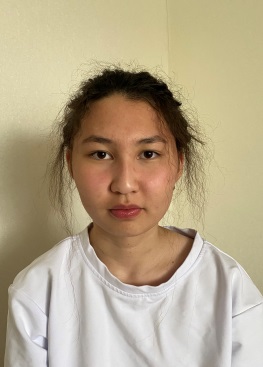 			                        Родной язык                                                   Первый, понятный.                                            Объясняет, обучает, развивает.                          Родной язык – первое средство коммуникации каждого.                                    Разнообразие.                                                                 Айдосова Аида, 9 А класс